PENGARUH KUALITAS PELAYANAN DAN LOKASI TERHADAP KEPUTUSAN KONSUMEN DALAM MENGGUNAKAN JASA RENTAL KOMPUTER PADA LAHAGU GROUPDI JALAN GARU II A NO. 3 KECAMATAN MEDAN AMPLASSKRIPSIDiajukan Untuk Melengkapi Salah Satu PersyataranDalam Mencapai Gelar Sarjana Manajemen (SM)Program Studi Manajemen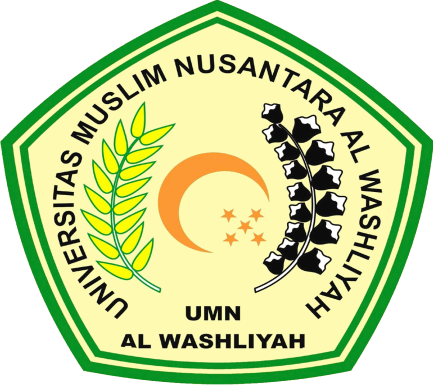 OLEH :SEMANGAT JUANG LAHAGUNPM. 173114292PROGRAN STUDI MANAJEMENFAKULTAS EKONOMIUNIVERSITAS  MUSLIM  NUSANTARA  AL WASHLIYAHMEDAN2021